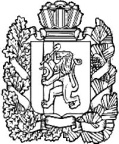 АДМИНИСТРАЦИЯ ПОСЕЛКА НИЖНИЙ ИНГАШНИЖНЕИНГАШСКОГО РАЙОНАКРАСНОЯРСКОГО КРАЯПОСТАНОВЛЕНИЕ17.05.2023 г.                            пгт. Нижний Ингаш                            № 120В соответствии с Жилищным кодексом Российской Федерации, Федеральным законом от 06.10.2003 № 131-ФЗ «Об общих принципах организации местного самоуправления в Российской Федерации», Федеральным законом  от 29.07.2017 № 217-ФЗ «О ведении садоводства и огородничества для собственных нужд и о внесении изменений в отдельные законодательные акты Российской Федерации, постановлением Правительства Российской Федерации от 28.01.2006 № 47 «Об утверждении положения о признании помещения жилым помещением, жилого помещения непригодным для проживания и многоквартирного дома аварийным и подлежащим сносу или реконструкции, садового дома жилым домом и жилого дома садовым домом», Постановление Правительства РФ от 28.09.2022 № 1708 «О внесении изменений в некоторые акты Правительства Российской Федерации», Уставом поселка Нижний Ингаш Нижнеингашского района Красноярского края, ПОСТАНОВЛЯЮ: 1.Внести изменения в состав межведомственной комиссии по оценке и обследованию помещения в целях признания его жилым помещением, жилого помещения пригодным (непригодным) для проживания граждан, а также многоквартирного дома в целях признания его аварийным и подлежащим сносу или реконструкции (Приложение №1).	2. Контроль за исполнением настоящего постановления возложить на Главу поселка Нижний Ингаш.	3. Настоящее постановление опубликовать в периодическом печатном средстве массовой информации «Вестник муниципального образования поселок Нижний Ингаш» и разместить на официальном сайте администрации поселка Нижний Ингаш:  http://nizhny-ingash.ru.	4. Настоящее постановление вступает в силу со дня, следующего за днем его официального опубликования в периодическом печатном средстве массовой информации «Вестник муниципального образования поселок Нижний Ингаш».Главы поселкаНижний Ингаш                                                                               Б.И. ГузейПриложение № 1        к Постановлению администрации     от 17.05.2023г.  № 120Составмежведомственной комиссии по оценке и обследованию помещенияв целях признания его жилым помещением, жилого помещения пригодным (непригодным) для проживания граждан, а также многоквартирного дома в целях признания аварийным и подлежащим сносу или реконструкции                                                - Представитель органа строительного надзора                                                   (по согласованию)                                                 - Представитель органа в сфере санитарно –                                                          эпидемиологического надзора     (по согласованию)                                                 - Представитель органа в сфере защиты прав 	потребителей и благополучия человека 	(по согласованию)   Председатель комиссииСмыкова С.В.-Заместитель главы поселка Нижний Ингаш по социальным вопросам Заместитель председателя комиссииКоробченко И.П.-Главный специалист по юридическим вопросам администрации поселка Нижний Ингаш Секретарь комиссии Иванова Т.А.-Главный специалист (по имущественным вопросам) администрации поселка Нижний Ингаш Члены комиссии:Начальник подполковник  --Представитель отдела архитектуры и градостроительства администрации района (по согласованию)Начальник Главного управления Федеральной службы исполнения наказания по Красноярскому краю подполковник внутренней службы (при нахождении жилого фонда на балансе в ГУФСИН России по Красноярскому краю) (по согласованию)-Представитель управления социальной защиты населения администрации района (по согласованию)